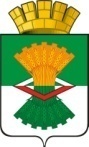 АДМИНИСТРАЦИЯМАХНЁВСКОГО МУНИЦИПАЛЬНОГО ОБРАЗОВАНИЯПОСТАНОВЛЕНИЕ09 августа 2021 года                                                                                           № 608п.г.т. МахнёвоО внесении изменений в постановление Администрации Махнёвского муниципального образования от 20.03.2020 г. № 209 «Об утверждении Административного регламента предоставления государственной услуги «Предоставление гражданам субсидий на оплату жилого помещения и коммунальных услуг» (с изменениями от 18.08.2020 г. № 529,                                         от 31.03.2021 г. № 237, от 20.05.2021 г. № 376).           В соответствии с Федеральным законом от 06.10.2003 № 131-ФЗ «Об общих принципах организации местного самоуправления в Российской Федерации»,                  ст. 3 Федерального закона от 28.06.2021 № 229-ФЗ «О внесении изменений в отдельные законодательные акты Российской Федерации», руководствуясь Уставом Махнёвского муниципального образованияПОСТАНОВЛЯЮ:Внести в постановление Администрации Махнёвского муниципального образования от 20 марта 2020 года № 209 «Об утверждении Административного регламента предоставления государственной услуги «Предоставление гражданам субсидий на оплату жилого помещения и коммунальных услуг» следующие изменения:Подпункт 2 пункта 24 и подпункт 8 пункта 18 Административного регламента предоставления государственной услуги «Предоставление гражданам субсидий на оплату жилого помещения и коммунальных услуг» вступают в силу с 1 января 2022 года.Опубликовать настоящее постановление в газете «Алапаевская искра» и разместить на официальном сайте Махнёвского муниципального образования в сети Интернет.Настоящее постановление вступает в силу со дня опубликования в газете «Алапаевская искра».Контроль за выполнением настоящего постановления возложить на заместителя главы Администрации Махнёвского МО по социальным вопросам Галину Александровну Кокшарову.Глава Махнёвского муниципального образования                                                                   А.С. Корелин